Главное управление по образованию Могилевского областного исполнительного комитетаУчреждение образования «Могилевский государственный областной институт развития образования»Центр дошкольного, начального и специального образованияМеждународная научно-практическая конференция «Дошкольное образование: опыт, проблемы, перспективы» 8 октября 2021 года.ИНФОРМАЦИОННОЕ ПИСЬМОУВАЖАЕМЫЕ КОЛЛЕГИ!Приглашаем Вас принять участие в работе международной научно-практическая конференции «Дошкольное образование: опыт, проблемы, перспективы», которая состоится 8  октября  2021 года в учреждении образования «Могилевский государственный областной институт развития образования» (далее – МГОИРО).Проблемное поле конференции:Социальная и психолого-педагогическая ценность дошкольного детства: современный ребенок в образовательной системе.Непрерывное профессиональное развитие педагогических работников учреждений дошкольного образования.Качество современного дошкольного образования: от условий к результату. Состояние и перспективы развития инклюзивного и специального образования на уровне дошкольного образования.Обеспечение преемственности и непрерывности дошкольного и I ступени общего среднего образования.Рабочие языки конференции: белорусский, русский, английский.Контактные телефоны:+375(222)74 08 59, +375(29)312 51 35 (МТС).Форма проведения конференции: очная/дистанционная.Регламент: пленарный доклад – до 20 минут, секционный доклад – до 10 минут.Порядок предоставления материалов:1. Заполнить регистрационную карту участника на сайте МГОИРО или перейти по ссылке: https://forms.gle/iT1xSRmFjqGy3ph28 до 13.09.2021 (включительно).2. Направить в оргкомитет конференции электронную версию текста доклада на адрес электронной почты dosh@mogileviro.by до 20.09.2021 (включительно). Имя файла должно включать номер проблемного поля, фамилию и инициалы автора(ов), например, 1_Иванов Н.А.Требования к материалам: объем статьи – до 3 полных страниц компьютерного набора формата А4, набранных в редакторе Word (версия не ниже 6.0) для Windows через 1 интервал шрифтом Times New Roman 14. Все поля (верхнее, нижнее, левое и правое) – по 25 мм.Первая строка – название доклада (шрифт полужирный, прописные буквы, выравнивание по центру, без абзацного отступа). Далее – через интервал фамилия(и) и инициалы автора(ов) (шрифт полужирный), ученая степень, звание, должность (выравнивание по центру, без абзацного отступа). Следующая строка – наименование учреждения образования (по уставу), город, страна, адрес электронной почты и телефон для контакта с авторами статьи (выравнивание по центру, без абзацного отступа). Не допускается выравнивание текста с использованием знака пробела. Еще через строку печатается текст (абзацный отступ – 1,25 см). Рисунки, диаграммы и схемы должны быть графическими (градация через различные штриховки). Фотографии и цветные рисунки не принимаются. Сноски даются в тексте в квадратных скобках.Список использованных источников размещается в конце статьи (выравнивание по центру). Ссылки на список использованных источников оформляются в квадратных скобках в конце предложения, например: [7, с. 21]. Оформление списка использованных источников производится согласно приказу ВАК Республики Беларусь от 25.06.2014 № 159 (в  редакции приказа ВАК Республики Беларусь от 08.09.2016 № 206) по  оформлению диссертации, автореферата и публикации по теме диссертации.ОБРАЗЕЦ ОФОРМЛЕНИЯ:После текста статьи обязательно необходимо указать, что ее автор дает согласие на размещение своей публикации в электронном виде на сайте МГОИРО и на других библиотечно-информационных ресурсах. Оргкомитет оставляет за собой право отбора материалов для опубликования, включая проверку на корректность использования заимствованных материалов, вносить коррективы в материалы и не вести дискуссию по мотивам отклонения. Каждый участник конференции представляет только один материал (персонально или в соавторстве – не  более 2-х человек). Статьи, не соответствующие тематике конференции, критериям научности текста или оформленные не в соответствии с требованиями, а также присланные позднее 21.09.2021, не рассматриваются и не высылаются обратно.Название публикации не должно дублировать название проблемного поля.3. Участие в конференции предполагает внесение организационного взноса в размере 30 белорусских рублей.4. До 28.09.2021 техническим секретарем будет отправлена информация о включении (не включении) материалов в сборник, договоры, акт выполненных работ и расчетный счет для перечисления денежных средств. Только после информирования о включении материалов в сборник следует произвести оплату до 30.09.2021 (включительно).5. Заполнить договоры на участие в конференции, которые будут присланы Вам вместе с подтверждением о включении материалов. На адрес электронной почты dosh@mogileviro.by до 30.09.2021 (включительно) прислать заполненный отсканированный договор, акт выполненных работ и документ, подтверждающий оплату. Заключение договора – обязательное условие включения материалов в сборник конференции.6. Персональные приглашения для участия в конференции будут высланы участникам до 06.10.2021.7. Издание сборника материалов планируется до начала конференции. Автору(ам) опубликованных материалов будут предоставлены сертификаты участников. При наличии нескольких авторов выдается один сертификат об участии на авторский коллектив.Оргкомитет благодарит Вас за распространение информации о готовящейся конференции среди заинтересованных в обсуждении проблем, перспектив и тенденций развития системы дошкольного образования.АДРЕС ОРГКОМИТЕТА:Республика Беларусь212011, г. Могилев, пер. Берёзовский, 1АE-mail: dosh@mogileviro.byКООРДИНАТОРЫ КОНФЕРЕНЦИИ:Демьянович Наталья Михайловна, начальник центра дошкольного, начального и специального образования, телефон: +375 (29) 351 78 68.Грибанова Жанна Михайловна, начальник отдела дошкольного и начального образования, телефон: +375 (29) 312 51 35;ТЕХНИЧЕСКИЕ СЕКРЕТАРИ КОНФЕРЕНЦИИ:Атрошенко Ия Петровна, методист отдела дошкольного и начального образования, телефон:+375(29)136 59 74;Войтова Светлана Викторовна, методист отдела дошкольного и начального образования, телефон: +375(29)371 56 88;Гусакова Татьяна Павловна, методист отдела дошкольного и начального образования, телефон: +375(29)117 71 99;Чухлова Жанна Леонидовна, методист отдела дошкольного и начального образования, телефон: +375 (29) 5 44 84 75.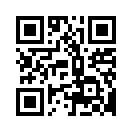 НАЗВАНИЕИванов Н.А., кандидат педагогических наук, доцент, заведующий кафедройучреждение образования «Могилевский государственный областной институт развития образования», г. Могилев, Республика Беларусь, ivanov_na@mail.ru, +375(29)ХХХ ХХ ХХТекст…………………………………..…………………..[1]………….[7, с. 21].Список использованных источников1. ……………………………………………2. ……………………………………………3. ……………………………………………Даю согласие на размещение своей публикации в электронном виде на сайте учреждения образования «Могилевский государственный областной институт развития образования» и на других библиотечно-информационных ресурсах.